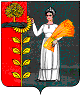 СОВЕТ ДЕПУТАТОВ СЕЛЬСКОГО ПОСЕЛЕНИЯБОГОРОДИЦКИЙ   СЕЛЬСОВЕТДобринского муниципального района 45-я сессия IV созываРЕШЕНИЕ15.11.2012 г.	ж.д.ст. Плавица 		№ 123-рсО внесении изменений в Положении «О денежном содержании муниципальных служащих сельского поселения Богородицкий сельсовет»Рассмотрев представленный администрацией сельского поселения Богородицкий сельсовет проект решения «О внесении изменений в Положении «О денежном содержание муниципальных служащих сельского поселения Богородицкий сельсовет», руководствуясь Уставом сельского поселения, учитывая решение постоянных комиссий Совет депутатов сельского поселения Богородицкий сельсоветРЕШИЛ:Внести изменения в Положение «О денежном содержании муниципальных служащих сельского поселения Богородицкий сельсовет» (прилагается)Направить указанный нормативный правовой акт главе  сельского поселения для подписания и официального обнародования.Настоящее решение вступает в силу со дня его официального обнародования.Председатель Совета депутатов сельского поселения Богородицкий сельсовет						А.И.Овчинников                                   Приняты                                                                                           решением Совета депутатов сельского                                                                                             поселения Богородицкий сельсоветот 15.11.2012 г. № 123-рсИЗМЕНЕНИЯв Положение «О денежном содержании муниципальных служащих сельского поселения Богородицкий сельсовет» (утв. решением Совета депутатов сельского поселения Богородицкий сельсовет от 22.08.2012г. №112-рс)Внести в Положение «О денежном содержании муниципальных служащих сельского поселения Богородицкий сельсовет» следующие изменения: Приложение 1 изложить в новой редакции (прилагается).Глава сельского поселения Богородицкий сельсовет						А.И.Овчинников                                                                                                     	Приложение 1к положению "О денежном содержании муниципальных служащих муниципальной                                               службы сельского поселения Богородицкий сельсовет»      Размеры должностных окладов по должностям муниципальной службы сельского поселения Богородицкий сельсовет.№ п/пНаименование должностейЕжемесячное денежноевознаграждение (должностной оклад)         (в руб.)Ежемесячное денежное поощрение (должностных окладов)1Старший специалист 1 разряда34031,52Специалист 1 разряда32391,33Специалист 2 разряда25921,3